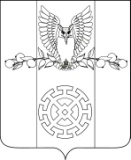 ПОСТАНОВЛЕНИЕАДМИНИСТРАЦИИ КУЙБЫШЕВСКОГО СЕЛЬСКОГОПОСЕЛЕНИЯ СТАРОМИНСКОГО РАЙОНАот  11.03.2024 г.                                                                         № _26_х. Восточный СосыкОб утверждении Положения о порядке предоставления муниципальных преференций на территории Куйбышевского сельского поселения Староминского районаВ целях развития малого и среднего предпринимательства и формирования благоприятной экономической среды для ведения предпринимательской деятельности субъектами малого и среднего предпринимательства на территории Куйбышевского сельского поселения Староминского района,  в соответствии с Федеральным законом от 06.10.2003 № 131-ФЗ «Об общих принципах организации местного самоуправления в Российской Федерации», Федеральным законом от 24.07.2007 №209-ФЗ «О развитии малого и среднего предпринимательства в Российской Федерации», Федеральным законом от 26.07.2006 г. № 135-ФЗ «О защите конкуренции», Федеральным законом от 24 июля 2007 года N 209-ФЗ «О развитии малого и среднего предпринимательства в Российской Федерации», руководствуясь Уставом Куйбышевского сельского поселения Староминского района  п о с т а н о в л я ю:1.Утвердить Положение о порядке предоставления муниципальных преференций на территории Куйбышевского сельского поселения Староминского района согласно приложению.2.Специалисту 1 категории Курмаз Д.Е. обнародовать настоящее постановление в установленном порядке и разместить  на официальном сайте Куйбышевского сельского поселения Староминского района в информационно-телекоммуникационной сети Интернет.3.Контроль за исполнением настоящего постановления оставляю за собой.4. Постановление вступает в силу с момента его обнародования.Глава Куйбышевского сельского поселения                                                                С.В. Демчук ПРИЛОЖЕНИЕУТВЕРЖДЕНОпостановлением администрации Куйбышевского сельского поселенияСтароминского районаот 11.03.2024г. №_26Положениео порядке предоставления муниципальных преференций на территории Куйбышевского сельского поселения Староминского района1. Общие положенияНастоящее Положение о порядке предоставления муниципальных преференций на территории Куйбышевского сельского поселения Староминского района (далее - Положение) разработано на основании Федерального закона от 26.07.2006 № 135-ФЗ «О защите конкуренции», Федерального закона от 24.07.2007 № 209-ФЗ «О развитии малого и среднего предпринимательства в Российской Федерации» и иных нормативно-правовых актов Российской Федерации, нормативно-правовых актов Куйбышевского сельского поселения Староминского района.Настоящее Положение определяет цели, формы, порядок и контроль предоставления муниципальных преференций на территории Куйбышевского сельского поселения Староминского района. Основные понятия:Муниципальная преференция - предоставление администрацией Куйбышевского сельского поселения Староминского района  отдельным хозяйствующим субъектам преимущества, которое обеспечивает им более выгодные условия деятельности, путем передачи муниципального имущества без проведения конкурсных процедур, иных объектов гражданских прав либо путем предоставления имущественных льгот;Хозяйствующий субъект – индивидуальный предприниматель, коммерческая организация, а также некоммерческая организация;Антимонопольный орган - федеральный антимонопольный орган и его территориальные органы.              2. Цели предоставления муниципальных преференцийВ соответствии с полномочиями администрации Куйбышевского сельского поселения Староминского района муниципальная преференция может предоставляться исключительно в целях:Развития образования и науки.Проведения научных исследований.Защиты окружающей среды.Сохранения, использования, популяризации и государственной охраны объектов культурного наследия (памятников истории и культуры) народов Российской Федерации.Развития культуры, искусства и сохранения культурных ценностей.Развития физической культуры и спорта.Обеспечения обороноспособности страны и безопасности государства.Производства сельскохозяйственной продукции.Социального обеспечения населения.Охраны труда.Охраны здоровья граждан.Поддержки субъектов малого и среднего предпринимательства.2.1.13. Поддержки социально ориентированных некоммерческих организаций в соответствии с Федеральным законом от 12 января 1996 года № 7-ФЗ «О некоммерческих организациях».2.1.14. Определяемых другими федеральными законами, нормативными правовыми актами Президента Российской Федерации и нормативными правовыми актами Правительства Российской Федерации.Запрещается использование муниципальной преференции в целях, не соответствующих указанным в заявлении о даче согласия на предоставление муниципальной преференции целям.Не является муниципальной преференцией:Предоставление имущества и (или) иных объектов гражданских прав по результатам торгов, проводимых в случаях, предусмотренных законодательством Российской Федерации, а также по результатам иных процедур, предусмотренных законодательством Российской Федерации о размещении заказов на поставки товаров, выполнение работ, оказание услуг для государственных и муниципальных нужд.Передача, выделение, распределение муниципального имущества отдельным лицам в целях ликвидации последствий чрезвычайных ситуаций, военных действий, проведения контртеррористических операций.Закрепление муниципального имущества за хозяйствующими субъектами на праве хозяйственного ведения или оперативного управления.Предоставление имущества и (или) иных объектов гражданских прав на основании федерального закона или на основании вступившего в законную силу решения суда.Предоставление имущества и (или) иных объектов гражданских прав в равной мере каждому участнику товарного рынка.Предоставление концедентом концессионеру муниципальных гарантий, имущественных прав по концессионному соглашению, заключенному в соответствии с частями 4.1 - 4.12 статьи 37 Федерального закона от 21 июля 2005 года №115-ФЗ «О концессионных соглашениях».3.Форма и порядок предоставления муниципальной преференции3.1 Муниципальная преференция может предоставляться  в следующих формах:Предоставления муниципального имущества и (или) иных объектов гражданских прав, перечень которых включает вещи (земельные участки, здания, сооружения, транспорт, оборудование, инвентарь, сырье, продукция, деньги, ценные бумаги и т.д.), имущественные права, работы и услуги, информацию, результаты интеллектуальной деятельности, нематериальные блага.Предоставления имущественных льгот.Предоставления мест для размещения нестационарных и мобильных торговых объектов без проведения торгов (конкурсов, аукционов) на льготных условиях или на безвозмездной основе.3.2. Муниципальная преференция в целях, предусмотренных пунктом 2.1 настоящего Положения, предоставляется с предварительного согласия в письменной форме антимонопольного органа, за исключением случаев, если такая преференция предоставляется:На основании решения о бюджете, содержащего либо устанавливающего порядок определения размера муниципальной преференции и ее конкретного получателя.Путем направления на финансовое обеспечение непредвиденных расходов средств резервного фонда администрации Куйбышевского сельского поселения Староминского района. В размере, не превышающем установленного Центральным банком Российской Федерации предельного размера расчетов наличными деньгами в Российской Федерации между юридическими лицами по одной сделке, если такая преференция предоставляется не чаще чем один раз в год одному лицу.В соответствии с муниципальными (подпрограммами), содержащими мероприятия, направленные на развитие малого и среднего предпринимательства.3.3. Хозяйствующий субъект, претендующий на получение муниципальной преференции, подает заявление председателю Комиссии по предоставлению муниципальной преференции на территории Куйбышевского сельского поселения Староминского района  с указанием цели получения муниципальной преференции, срока и размера такой преференции.3.4. К заявлению прилагаются следующие документы:Перечень видов деятельности, осуществляемых и (или) осуществлявшихся хозяйствующим субъектом, в отношении которого имеется намерение получить муниципальную преференцию, в течение двух лет, предшествующих дате подачи заявления, либо в течение срока осуществления деятельности, если он составляет менее чем два года, а также копии документов, подтверждающих и (или) подтверждавших право на осуществление указанных видов деятельности, если в соответствии с законодательством Российской Федерации для их осуществления требуются и (или) требовались специальные разрешения;Наименование видов товаров, объем товаров, произведенных и (или) реализованных хозяйствующим субъектом, в отношении которого имеется намерение предоставить муниципальную преференцию, в течение двух лет, предшествующих дате подачи заявления, либо в течение срока осуществления деятельности, если он составляет менее чем два года, с указанием кодов видов продукции;Бухгалтерский баланс хозяйствующего субъекта, в отношении которого имеется намерение предоставить муниципальную преференцию, по состоянию на последнюю отчетную дату, предшествующую дате подачи заявления, либо, если хозяйствующий субъект не представляет в налоговые органы бухгалтерский баланс, иная предусмотренная законодательством Российской Федерации о налогах и сборах документация;Перечень лиц, входящих в одну группу лиц с хозяйствующим субъектом, в отношении которого имеется намерение предоставить муниципальную преференцию, с указанием основания для вхождения таких лиц в эту группу;Нотариально заверенные копии учредительных документов хозяйствующего субъекта.Документы, подтверждающие отсутствие у заявителя задолженности по начисленным налогам, сборам и иным обязательным платежам в бюджеты любого уровня или государственные внебюджетные фонды за прошедший календарный год, и за последний завершенный отчетный период.3.5. Комиссия рассматривает поступившее заявление и документы, и принимает по ним решение в соответствии с Положением о комиссии по предоставлению муниципальных преференций на территории Куйбышевского сельского поселения Староминского района  и Федеральным законом от 26.07.2006 № 135-ФЗ «О защите конкуренции».                                   4. Контроль за использованием4.1.Хозяйствующий субъект, получивший муниципальную преференцию, обязан представить Комиссии следующие документы:1. Отчет о целевом использовании муниципальной преференции.4.1.2.Документы, свидетельствующие об исполнении муниципального правового акта администрации Куйбышевского сельского поселения Староминского района  о предоставлении муниципальной преференции.4.2. В случае непредставления хозяйствующим субъектом запрашиваемых документов, указанных в пункте 4.1. настоящего Положения, последний несет ответственность в соответствии с действующим законодательством.Проект подготовилСпециалист 1 категорииадминистрации Куйбышевского сельского поселения Староминского района                                                                     Д.Е. КурмазПриложение к Положению о порядке предоставления муниципальных преференций на территории  Куйбышевского сельского поселения Староминского районаПредседателю Комиссиипо предоставлению муниципальной преференциина территории Куйбышевского сельского поселения Староминского района _______________________наименование_______________________Ф.И.О._______________________почтовый адрес:_______________________контактный телефон:_______________________ЗАЯВЛЕНИЕ______________________просит предоставить муниципальную преференцию в форме __________________, расположенного по адресу:__________________________________________кв.м, сроком на цель использования __________________________________________________.Настоящим заявлением подтверждаю:отсутствие у хозяйствующего субъекта просроченной задолженности по начисленным налогам, сборам и иным обязательным платежам в бюджеты любого уровня и (или) государственные внебюджетные фонды на последнюю отчетную дату;отсутствие факта нахождения организации в процессе ликвидации, а также отсутствие решения арбитражного суда о признании ее банкротом и об открытии конкурсного производства;отсутствие задолженности по арендной плате по договорам аренды находящегося в муниципальной собственности имущества.Приложение: документы согласно описи на __________ листах.________________                ______________________________________(число)                                                      (подпись, печать при наличии)